Utilities Analysis and Routing Report (preliminary)UARR (p)TIP ____ / ______ WBS____ County____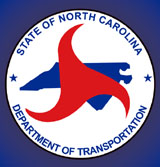 North Carolina Department of TransportationUtilities Unit1555 MSCRaleigh, NC  27699(919) 707-6690Fax: (919) 250-4151Written by:Purpose of UARR (p)This document establishes a basis of understanding between NCDOT and interested parties for the analysis of utility conflicts with the current project design opportunities for reducing conflicts through project design, preliminary assessment of responsibilities for costs and design, recognition of project schedules,opportunities for budgeting,possible solutions for consideration of compatible with other utilities, environmental constraints, and the project design and construction.  Executive SummaryThis highway project has potential conflicts with the following utilities:  WaterSewerGasPowerTelephoneCATVProject InformationGeneral Highway Project descriptionClear Recovery DistanceControl of Access RequirementsProject ContactsNCDOT Utilities Project Design Engineer:	__
	telephone: _ 	email: _@ncdot.govNCDOT Utilities Coordinator: 	__
	telephone: _ 	email:  _@ncdot.govCurrent Schedule of ProjectFinal R/W Plans	Let	Schedule of ActionsUARR (preliminary)	Utility Construction Requests (including betterment requests)	SUE Level A requests to be sent to Location and Surveys	Preliminary Utility Easement Requests	Utility Designs (final) from Utility Owners	Final Utility Easement Requests	Preliminary Utilities by Others plans	Final Design Field Inspection	Concurrence by Utility Owner of UARR	UARR (final)	Future Schedule of Actions prior to LettingUtility Authorizations	Utility Environmental Permit Submittal	Utility Easements obtained	Environmental permits received for Utility Relocations	Utility Relocations begin	Utility Construction Agreement Plans	Utility Construction Final PS&E	Utilities by Others Final Plans and Provisions	Utility Relocations complete	Utility Construction Agreements executed by owner (U&O or UA)	Utility Owner Contacts, Utility Designers, and preliminary Cost ResponsibilitiesWater – ( )Sewer – ( )Gas – ( )Power – ( )Telephone – ( )CATV – ( )Other Utility Easements (Existing and Preliminary)Survey Data RequiredPossible Project Design Efforts for UtilitiesWater – ( )Sewer – ( )Gas – ( )Power – ( )Telephone – ( )CATV – ( )Other Possible Permit Needs Railroad PermitsEnvironmental ImpactsCoordination and ConstructabilityTraffic Control NeedsDivision Construction ReviewConstructability IssuesUtility Owner’s CommentsUtility Relocation Durations and StagingWater – ( )Sewer – ( )Gas – ( )Power – ( )Telephone – ( )CATV – ( )Other Correspondence, References and AppendicesKick-off Meeting inviteKick-off Meeting minutesKick-off Meeting attendeesPlan markups